HOTEL RECEIPT  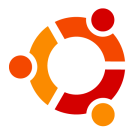 